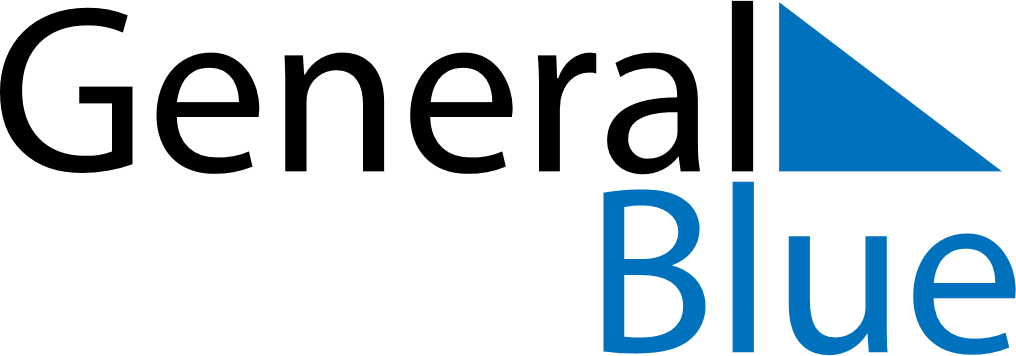 August 2024August 2024August 2024August 2024August 2024August 2024Izhevsk, RussiaIzhevsk, RussiaIzhevsk, RussiaIzhevsk, RussiaIzhevsk, RussiaIzhevsk, RussiaSunday Monday Tuesday Wednesday Thursday Friday Saturday 1 2 3 Sunrise: 4:27 AM Sunset: 8:39 PM Daylight: 16 hours and 12 minutes. Sunrise: 4:29 AM Sunset: 8:37 PM Daylight: 16 hours and 8 minutes. Sunrise: 4:31 AM Sunset: 8:35 PM Daylight: 16 hours and 4 minutes. 4 5 6 7 8 9 10 Sunrise: 4:33 AM Sunset: 8:33 PM Daylight: 16 hours and 0 minutes. Sunrise: 4:35 AM Sunset: 8:31 PM Daylight: 15 hours and 56 minutes. Sunrise: 4:37 AM Sunset: 8:29 PM Daylight: 15 hours and 51 minutes. Sunrise: 4:39 AM Sunset: 8:26 PM Daylight: 15 hours and 47 minutes. Sunrise: 4:41 AM Sunset: 8:24 PM Daylight: 15 hours and 43 minutes. Sunrise: 4:43 AM Sunset: 8:22 PM Daylight: 15 hours and 39 minutes. Sunrise: 4:45 AM Sunset: 8:19 PM Daylight: 15 hours and 34 minutes. 11 12 13 14 15 16 17 Sunrise: 4:47 AM Sunset: 8:17 PM Daylight: 15 hours and 30 minutes. Sunrise: 4:49 AM Sunset: 8:15 PM Daylight: 15 hours and 25 minutes. Sunrise: 4:51 AM Sunset: 8:12 PM Daylight: 15 hours and 21 minutes. Sunrise: 4:53 AM Sunset: 8:10 PM Daylight: 15 hours and 17 minutes. Sunrise: 4:55 AM Sunset: 8:07 PM Daylight: 15 hours and 12 minutes. Sunrise: 4:57 AM Sunset: 8:05 PM Daylight: 15 hours and 8 minutes. Sunrise: 4:59 AM Sunset: 8:03 PM Daylight: 15 hours and 3 minutes. 18 19 20 21 22 23 24 Sunrise: 5:01 AM Sunset: 8:00 PM Daylight: 14 hours and 59 minutes. Sunrise: 5:03 AM Sunset: 7:58 PM Daylight: 14 hours and 54 minutes. Sunrise: 5:05 AM Sunset: 7:55 PM Daylight: 14 hours and 49 minutes. Sunrise: 5:07 AM Sunset: 7:53 PM Daylight: 14 hours and 45 minutes. Sunrise: 5:09 AM Sunset: 7:50 PM Daylight: 14 hours and 40 minutes. Sunrise: 5:11 AM Sunset: 7:47 PM Daylight: 14 hours and 36 minutes. Sunrise: 5:13 AM Sunset: 7:45 PM Daylight: 14 hours and 31 minutes. 25 26 27 28 29 30 31 Sunrise: 5:15 AM Sunset: 7:42 PM Daylight: 14 hours and 26 minutes. Sunrise: 5:17 AM Sunset: 7:40 PM Daylight: 14 hours and 22 minutes. Sunrise: 5:19 AM Sunset: 7:37 PM Daylight: 14 hours and 17 minutes. Sunrise: 5:21 AM Sunset: 7:34 PM Daylight: 14 hours and 13 minutes. Sunrise: 5:23 AM Sunset: 7:32 PM Daylight: 14 hours and 8 minutes. Sunrise: 5:25 AM Sunset: 7:29 PM Daylight: 14 hours and 3 minutes. Sunrise: 5:28 AM Sunset: 7:27 PM Daylight: 13 hours and 58 minutes. 